How to Do Payroll Checklist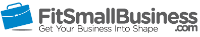 StepWhat To DoDetails1Collect Employee DataLink to more information on New Hire ChecklistGather:__ employee name, __ address, __ zip code, __ tax withholdings (W-4), __ employment verification (I-9), __ pay rate, and __ employee’s employment status2Gather Hours WorkedLink to more information on Timekeeping and Break time lawsDetermine:__ hours worked per pay period, __ paid and unpaid breaks, __ overtime3Calculate Gross PayLink to more information on Overtime RulesMultiply:__ pay rate__ by hours workedOvertime is paid at 1.5x hourly pay rate4Process DeductionsLink to more information on Payroll Taxesor Employee BenefitsSubtract:__ employee deductions__ from gross pay5Provide Net PayLink to more information on Paystubsor Business Checking AccountsPay employees with:__ paper check or paystub, __ direct deposit, or__ pay card, and __ make sure to fund your payroll account!6Document ResultsLink to more information on Payroll Record RetentionKeep:__ timecards, __ pay stubs and 
__ any pay change information (raises or bonuses)